Осторожно мошенники!      В отделении дневного пребывания ГКУ «Соцзащита населения  по Кочкуровскому району РМ»  06.02.2023 г. была проведена беседа «Финансовое мошенничество».  Случаи мошенничества значительно участились и  чаще всего жертвами мошенников становятся пожилые люди и инвалиды. И это не случайно, поскольку пожилые граждане и инвалиды очень доверчивы и легко подаются внушению со стороны. Для пожилых граждан, тема мошенничества была актуальной, они делились своими личными ситуациями и просили специалиста дать им советы на будущее.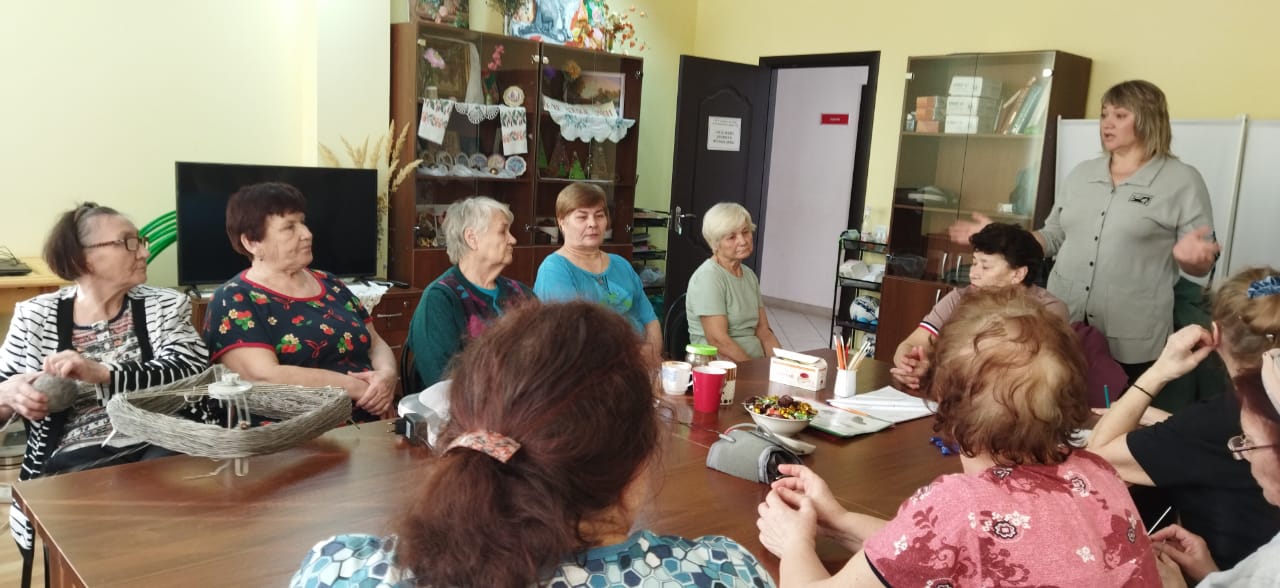 